В PlayStation Store ещё не завершилась большая распродажа игр в честь «Черной пятницы», а компания Sony уже запустила новую акцию. Она называется «ВЗРЫВНОЕ предложение» и предлагает 260 игр по сниженным ценам.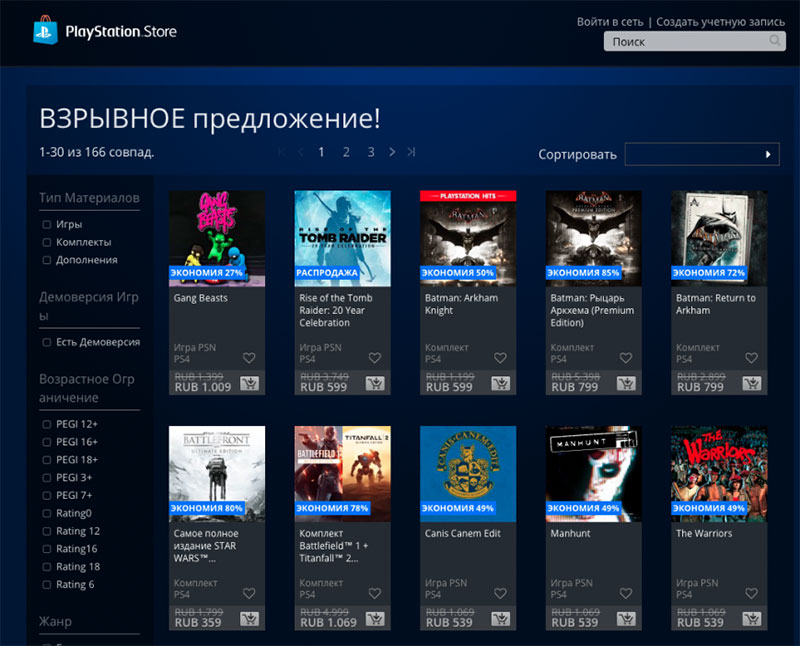 Распродажа «Черной пятницы» действует до 27 ноября 2018 года в 02:59 по московскому времени, тогда как предложения в рамках «ВЗРЫВНОГО предложения» сохранят актуальность до 1 декабря 2018 года.Среди предложений «ВЗРЫВНОГО предложения» можно отметить следующие интересные варианты:Batman: Arkham Knight (Premium Edition): скидка 85%, 799 вместо 5398 рублейStar Wars: Battlefront (Полное издание): скидка 80%, 359 рублей вместо 1799 рублейSniper Elite 3 (Главная версия): скидка 82%, 599 вместо 3499 рублейSaints Row IV (Re-Elected & Gat out of Hell): скидка 80%, 574 вместо 2899 рублейXCOM 2: скидка 73%, 799 вместо 2999 рублейMass Effect: Andromeda + Dragon Age: Inquisition: скидка 71%, 899 вместо 3199 рублейКомплект Battlefield 1 + Titanfall 2 Ultimate: скидка 78%, 1069 вместо 4999 рублейDragon Ball Xenoverse 2: скидка 70%, 1199 вместо 3999 рублейFirewatch: скидка 69%, 429 вместо 1399 рублейТрилогия Banner Saga: скидка 50%, 1799 вместо 3599 рублей